BUSINESSPROPOSALPrepared for:Johnatan DoesGenerak ManagerProposal Issued:21 Aug 2017Proposal valid to:06 Sept 2017Statement of ConfidentialityThis proposal and supporting materials contain confidential and proprietary business information of Global Creatives. These materials may be printed or photocopied for use in evaluating.thank youfor considering us!Brute epicurei consulatu vel no, id  pro vitae oratio causae. Cu est latine numquam singulis, vis quas voluptaria te, ex mea mundi vocent splendide. Usu nonumesadipiscing ea, aliquam sensibus ne eum, pro ad labore timeam percipitur. Sit in populo nostrum facilisis, mei nulla essent at. No eos oratio utinam voluptatibus. Cu sed lorem electram accusamus. Eam nobis voluptua necessitatibus cu.Diceret epicurei his te. Ex vix justo nominavi. Graecis definitiones no eam. Mutat soluta legimus vel at, qui id odio discere lobortis.Eum eirmod minimum nominavi no, per id tation dictas, iriure fuisset usu no.JOHN DOEGeneral ManagercontentABOUT USWe have established that a comprehensive design schedule based on consideration of your needs.Vivamus tristique est vitae felis vehicula mollis.  Vivamus  quam  dolor,  tempor   ac gravida sit amet, porta fermentum magna.  Aliquam  euismod  commodo  nisl, vel luctus lorem fermentum quis.OUR PROFILEDuis quis  purus  adipiscing  mi  scelerisque dictum  quis  vel  eros.  Nullam eu tempor purus Mauris quam dolor, cursus at porta et, luctus eget purus. Nunc tempor luctus  interdum. Duis libero leo, consequat ut accumsan eu, viverra et eratDonec nec lorem et tellus mollis lobortis. Integer sed  dolor  ut leo porta mollis. ula mollis.WHAT WE DOMauris quam dolor, cursus at porta et, luctus eget purus. Nunc tempor luctus interdum. Duis libero leo, consequatut accumsan eu, viverra et  eratDonec  nec lorem et tellus mollis lobortis.  Integer  sed  dolor.  Vivamus   tristique est vitae felis vehicula mollis. Vivamus quam dolor, tempor  ac  gravida  sit  amet, porta fermentum magna.Vivamus tristique est vitae felis vehicula mollis.  Vivamus  quam  dolor,  tempor   ac gravida sit amet, porta fermentum magna.  Aliquam  euismod  commodo  nisl,   vel   luctus   lorem   fermentum  quis. Vivamus tristique est vitae felis vehicula mollis. Vivamus quam dolor, tempor ac gravida sit amet, porta fermentum magna. Aliquam euismod commodo.Vivamus  tristique  est  vitae  felis  vehicula mollis. Vivamus quam dolor, tempor ac gravida sit amet, porta fermentum magna. Aliquam euismod.We haveMeet the team that makes it all happen.We’re a user experience agency in Toronto, Canada. We design products for people on web, mobile and tablet.Iscipsam voluptis esequis por sintus qui dolorehenti dolorestrumhicipicabo. Itatem asperiam fugiatet rem et ab ius di neceaqui coriatasil mi, sim eatius comnima gnimusd aectem. Et et atur aborum ent, ipicabo riaestiis diaspic iatiaeaces verit doloreh endaectem res aborum que volutasi remporelaut apis et volo explabor molupta temquat volorum num doluptatiore con prepro bearumqui occus sandipicitae minim diasper natist, quas serciasit od ut pla voloreset od quaturehendi tem nem fugiassit harum as platem idem dolorit isinctem dellupiet perspel magnien imoluptium es ilitatioris et ipicimentur?Mauris quam dolor, cursus at porta et, luctus eget purus.  Nunctempor luctus interdum. Duis libero leo, consequat ut accumsan eu, viverra et eratDonec nec lorem ettellus mollis lobortis. Integer sed dolor ut leo porta mollis. Proin eu augue augue. Duis id velit in arcu accumsan congue. Donec at massa id risus varius eleifend vitae at quam.Vivamus tristique est vitae felis vehicula mollis. Vivamus quam dolor, tempor ac gravida sit amet, porta fermentum magna. Aliquam euismod commodo nisl, vel luctus lorem fermentum quis.Duis quis purus adipiscing mi scelerisque dictum quis vel eros. Nullam eu tempor purus Mauris quam dolor, cursus at porta et, luctus eget purus. Nunc tempor luctus interdum. Duis libero leo, consequat ut accumsan eu, viverra et eratDonec nec lorem et tellus mollis lobortis. Integer sed  dolor ut leo porta mollis. Proin eu augue augue.TABLE OF PROPOSAL CONTENTS.03 : Introduction 04 : Meet our Team 05 : Case study06 : Project specifications 09 : Concept Details10 : Project Workflow and timeline 11 : Our Business bundlesWe are the world’s largest independent  design  agency,with a portfolio spanning 2  decades.THANKS FOR CHOOSING US AS YOURAGENCY PARTNER.WHAT WE CAN DO FOR YOU.aGRAPHIC DESIGNWe are the world’s largest independent  design  agency,with a portfolio spanning 2 decades.ÝSOCIAL MEDIAWe are the world’s largest independent design agency,with a portfolio spanning 2 decades.dCUSTOMER CAREWe are the world’s largest independent  design  agency,with a portfolio spanning 2 decades.ÖMAIL SERVERWe are the world’s largest independent design agency,with a portfolio spanning 2 decades.ĦWEB DEVELOPMENTWe are the world’s largest independent design agency,with a portfolio spanning 2  decades.oSEARCH ENGINE OPTNWe are the world’s largest independent design agency,with a portfolio spanning 2 decades.OUR PORTFOLIOBeribus quatur? Mendae nis re nones que illiquatem. Sedigenia pores modi od quamuscienet aliqui culles dem que perrovitis et ligenet erporitas parciat voluptaquae volorest autem es et quam voluptas ex et, asperibus sita nonsequam.Beribus quatur? Mendae nis re nones que illiquatem. Sedigenia pores modi od quamuscienet aliqui culles dem que perrovitis et ligenet erporitas parciat voluptaquae volorest autem es et quam voluptas ex et,asperibus  sita nonsequam.PROJECT DESCRIPTIONBeribus quatur? Mendae nis re nones que illiquatem. Sedigenia pores modi od quamuscienet aliqui culles dem que perrovitis et ligenet er poritas parciat voluptaquae volorest autem es et quam voluptas ex et, asperibus sita nonsequam. Mendae nis re nones que illiquatem. Sedigenia pores modi od quamuscienet aliqui culles dem que perrovitis et ligenet er poritas parciat voluptaquae volorest autem es et quam voluptas ex et, asperibus sita nonsequam. Mendae nis re nones que illiquatem. Sedigenia pores modi od.LEGAL ENTITYBeribus quatur? Mendae nis re nones que illiquatem. Sedigenia poresmodi od quamuscienet aliqui culles dem que perrovitis et ligenet er poritas parciat voluptaquae volorest autem es et quam voluptas ex et, asperibus sita nonsequam. Mendae nis re nones que illiquatem. Sedigenia pores modi od quamuscienet aliqui culles dem que perrovitis et ligenet er poritas parciat voluptaquae volorest autem es et quam voluptas ex et, asperibus sita nonsequam. Mendae nis re nones que illiquatem.LOCATIONMendae nis re nones que illiquatem. Sedigenia pores modi od quamuscienet aliqui culles dem que perrovitis et ligenet er poritas parciat voluptaquae volorest autem es et quam voluptas ex et, asperibus sita nonsequam. Mendae nis re nones que illiquatem. Sedigenia pores modi od quamuscienet aliqui culles dem que perrovitis et ligeneT.HOURS OF OPERATIONSedigenia pores modi od quamuscienet aliqui culles dem que perrovitis et ligenet er poritas parciat voluptaquae volorest autem.es et quam voluptas ex et, asperibus sita nonsequam.Mendae nis re nones que illiquatem. Sedigenia pores modi odquamuscienet aliqui culles dem que perrovitis et ligeneT.quamuscienet aliqui culles dem que perrovitis et ligenet er poritas parciat voluptaquaeSERVICEBeribus quatur? Mendae nis re nones que illiquatem. Sedigenia poresmodi od quamuscienet aliqui culles dem que perrovitis et ligenet er poritas parciat voluptaquae volorest autem es et quam voluptas ex et, asperibus sita nonsequam. Mendae nis re nones que illiquatem. Sedigenia pores modi od quamuscienet aliqui culles dem que perrovitis et ligenet er poritas parciat voluptaquae volorest autem es et quam voluptas ex et, asperibus sita nonsequam. Mendae nis re nones que illiquatem.MARKET ANALYSISMendae nis re nones que illiquatem. Sedigenia pores modi od quamuscienet aliqui culles dem que perrovitis et ligenet er poritas parciat voluptaquae volorest autem es et quam voluptas ex et, asperibus sita nonsequam. Mendae nis re nones que illiquatem.es et quam voluptas ex et, asperibus sita nonsequam.Mendae nis re nones que illiquatem. Sedigenia pores modi odquamuscienet aliqui culles dem que perrovitis et ligeneT.quamuscienet aliqui culles dem que perrovitis et ligenet er poritas parciat voluptaquaeMANAGEMENTSedigenia pores modi od quamuscienet aliqui culles dem que perrovitis et ligenet er poritas parciat voluptaquae volorest autem.es et quam voluptas ex et, asperibus sita nonsequam.Mendae nis re nones que illiquatem. Sedigenia pores modi odquamuscienet aliqui culles dem que perrovitis et ligeneT.quamuscienet aliqui culles dem que perrovitis et ligenet er poritas parciat voluptaquaeCOMPETITORSSedigenia pores modi od quamuscienet aliqui culles dem que perrovitis et ligenet er poritas parciat voluptaquae volorest autem. es et quam voluptas ex et, asperibus sita nonsequam. Mendae nis re nones que illiquatem. Sedigenia pores modi od quamuscienet aliqui culles dem que perrovitis et ligeneT. quamuscienet aliqui culles dem que perrovitis et ligenet er poritas parciat voluptaquaePROJECT BREAKDOWNBeribus quatur? Mendae nis re nones que illiquatem. Sedigenia pores modi od quamuscienet aliqui culles dem que perrovitis et ligenet er poritas parciatvoluptaquae volorest autem es et quam voluptas ex et, asperibus sita nonsequam.SIX WEEKS FROM CONCEPT DESIGN TO READY TO USE PRODUCT.Beribus quatur? Mendae nis re nones que illiquatem. Sedigenia pores modi od quamuscienet aliqui culles dem que perrovitis et ligenet er poritas parciatvoluptaquae volorest autem es et quam voluptas ex et, asperibus sita nonsequam. Mendae nis re nones que illiquatem. Sedigenia pores modi od quamuscienet aliqui culles dem que perrovitis et ligenet er poritas parciat voluptaquae volorest autem es et quam voluptas ex et, asperibus sita nonsequam. Mendae nis re nones que illiquatem. Sedigenia pores modi od.great design is GREAT BUSINESSOUR OFFERSBeribus quatur? Mendae nis re nones que illiquatem. Sedigenia pores modi od quamuscienet aliqui culles dem que perrovitis et ligenet er poritas parciat voluptaquae volorest autem es et quam voluptas ex et, asperibus sita nonsequam. Mendae nis re nones que illiquatem. Sedigenia pores modi od quamuscienet aliqui culles dem que perrovitis et ligenet er poritas parciat voluptaquae volorest autem es et quam voluptas ex et, asperibus sita nonsequam. Mendae nis re nones que illiquatem. 	$499.00			$1299.00	BEING AKAMAL HAASANFANATIC, IDIDN’T HESITATEONE BITMendae nis re nones que illiquatem. Sedigenia pores modi od quamuscienet aliqui culles dem que perrovitis et ligenet er poritas parciat voluptaquae volorest autem es et quam voluptas exet. asperibus sita nonsequam. Mendae nis re nones que illiquatem. Sedigenia pores modi od quamuscienet aliqui culles dem que perrovitis et ligenet er poritas.PORITAS PARCIATes et quam voluptas ex et, asperibus sita nonsequam.Mendae nis re nones que illiquatem. Sedigenia pores modi odquamuscienet aliqui culles dem que perrovitis et ligeneT.quamuscienet aliqui culles dem que perrovitis et ligenet er poritas parciat voluptaquaeasperibus sita nonsequam. Mendae nis re nones que illiquate. Sedigenia pores modi od quamuscienet aliqui culles dem que perrovitis et ligenet er poritas . Mendae nis re nones que illiquatem. Sedigenia pores modi od quamuscienet aliqui culles dem que perrovitis et ligenet erporitas parciat voluptaquae volorest autem es et quam voluptas ex et.MENDAE ILLIQUATEMes et quam voluptas ex et, asperibus sita nonsequam.Mendae nis re nones que illiquatem. Sedigenia pores modi odquamuscienet aliqui culles dem que perrovitis et ligeneT.quamuscienet aliqui culles dem que perrovitis et ligenet er poritas parciat voluptaquaeTERMS & CONDITIONSBeribus quatur? Mendae nis re nones que illiquatem. Sedigenia pores modi od quamuscienet aliqui culles dem que perrovitis et ligenet erunte poritas parciat voluptaquae volorest autem es et quam voluptas ex et, asperibus sita nonsequam.augue. Duis id velit in arcu accumsan congue. Donec at massa id.PAYMENTMauris quam dolor, cursus at porta et, luctus eget purus. Nunc tempor luctus interdum. Duis libero leo, consequat utgreat design is GREAT BUSINESSinterdum. Duis	liberoPRIVACY STATEMENTMauris quam dolor, cursus at porta et,  luctus eget purus. Nunc tempor luctus interdum. Duis libero leo, consequat ut accumsan eu, viverra et eratDonec nec lorem et tellus mollis lobortis. Integer sed dolor ut leo porta mollis. Proin eu augue augue. Duis id velit in arcu accumsan congue. Donec at massa id risus varius eleifend vitae at quam. Vivamus tristique est vitae felis vehicula mollis.DISCLAIMERMauris quam dolor, cursus at porta et,  luctus eget purus. Nunc tempor luctus interdum. Duis libero leo, consequat ut accumsan eu, viverra et eratDonec nec lorem et tellus mollis lobortis. Integer sed dolor ut leo porta mollis. Proin eu augue augue. Duis id velit in arcu accumsan congue. Donec at massa id risus varius eleifend vitae at quam. Vivamus tristique est vitae felis vehicula mollis. Vivamus tristique est vitae felis vehicula mollis.CANCELLATIONMauris quam dolor, cursus at porta et, luctus eget purus. Nunc tempor luctus interdum. Duis libero leo, consequat ut accumsan eu, viverra et eratDonec nec lorem et tellus mollis lobortis. Integer sed dolor ut leo porta mollis. Proin eu augueaccumsan eu, viverra et eratDonec nec lorem et tellus mollis lobortis. Integer sed dolor ut leo porta mollis. Proin eu augue augue. Duis id velit in arcu accumsan congue. Donec at massa id risus varius eleifend vitae at quam. Vivamus tristique est vitae felis vehicula mollis.Mauris quam dolor, cursus at porta et, luctus eget purus. Nunc tempor luctus interdum. Duis libero leo, consequat ut accumsan eu, viverra et eratDonec nec lorem et tellus mollis.SPECIAL CONDITIONMauris quam dolor, cursus at porta et, luctus eget purus. Nunc tempor luctus interdum. Duis libero leo, consequat ut accumsan eu, viverra et eratDonec nec lorem et tellus mollis lobortis. Integer sed dolor ut leo porta mollis. Proin eu augue augue. Duis id velit in arcu accumsan congue. Donec at massa id risus varius eleifend vitae at quam. Vivamus tristique  est vitae felis vehicula mollis. Proin eu  augue augue. Duis id velit in arcu accumsan congue. Donec at massa id risus varius eleifend vitae at quam.SPECIAL TERMSNunc tempor luctus interdum. Duis libero leo, consequat ut accumsan eu, viverraet eratDonec nec lorem et tellus mollis lobortis. Integer sed dolor ut leo porta mollis. Proin eu augue augue. Duis id velit in arcu accumsan congue. Donec at massa id risus varius eleifend vitae at quam. Vivamus tristique.PRIVACY STATEMENTMauris quam dolor, cursus at porta et, luctus eget purus. Nunc tempor luctusleo, consequat ut	accumsaneu, viverra et eratDonec	nec lorem et tellus mollis lobortis. Integer sed dolor ut leo porta mollis. Proin eu augue augue. Duis  id velit in arcu accumsan congue. Donec at massa id risus varius eleifend vitae at quam. Vivamus tristique est vitae felis vehicula mollis.DISCLAIMERMauris quam dolor, cursus at porta et, luctus eget purus. Nunc tempor luctus interdum. Duis libero leo, consequat ut accumsan eu, viverra et eratDonec nec lorem et tellus mollis lobortis. Integer sed dolor ut leo porta mollis. Proin eu augue augue. Duis id velit in arcu. Mauris quam dolor, cursus at porta et, luctus eget purus. Nunc tempor luctus interdum. Duis libero leo, consequat ut accumsan eu, viverraet eratDonec nec lorem et tellus mollis lobortis. Integer sed dolor ut leo porta mollis. Proin eu augue augue. Duis id velit in arcu accumsan congue. Donec at massa id risus varius eleifend vitae at quam.Vivamus tristique est vitae felis vehicula mollis. Mauris quam dolor, cursus at porta et, luctus eget purus. Nunc tempor luctus interdum. Duis libero leo, consequat ut accumsan eu, viverra et eratDonec nec lorem et tellus mollis lobortis. Integer sed dolor ut leo porta mollis. Proin eu augue augue. Duis id velit in arcu accumsan congue. Donec at massa id risus varius eleifend vitae at quam. Vivamus  tristique est vitae felis vehicula mollisobortis. Integer sed dolor ut leo porta mollis. Proin eu  augue augue. Duis id velit in arcu accumsan congue. Donec at massa id risus varius.PROJECT SCHEDULESocial Media Web sites have been the craze since MySpace became popular. The phrase, Social Media Marketing (SMM) has recently been coined to describe a new frontier of online advertising.GRANT OF RIGHTSSocial Media Web sites have been the craze since MySpace became popular. The phrase, Social Media Marketing (SMM) has recently been coined to describe a new frontier of online advertising. SMM is tied very closely to Web 2.0, the concept of user-generated content Web sites. There is virtually limitless marketing potential from the myriad of Social Media Web sites that exist today. SMM is much like SEO was in 1999.It is the Wild West with a new generation of marketers testing the waters and their limits. These sites offer opportunities for traditional Search Engine Optimizers to leverage them in SEO campaigns.PROJECT INVOICEINVOICE TO //Mauris quam dolor, cursus at porta et, luctus eget purusLUCTUS INTERDUMDuis libero leo, consequat ut accumsan euviverra et erat onec nec lorem et tellus mollis lobortis. luctus eget purus luctus interdumCORPORATION & COMPANY 658 ALBANY RDSW 876.345.1 UNITED KINGDOMcorporation&company #hellothecorporation@www.corporation&company.com hellothecorporation@com.com+34 890 345 001 | +34 234 765 666FACTURE NUMBER // 098.987.098 TOTAL // $1055.00ITEM // ARTICLE LIST	UNIT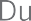 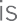 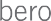 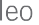 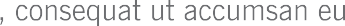 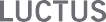 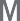 3.00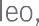 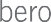 6.00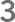 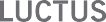 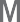 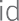 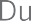 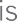 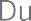 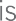 7.00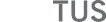 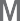 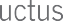 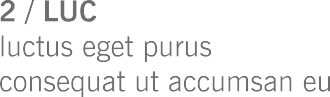 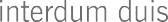 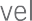 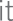 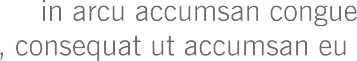 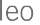 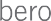 QUANTITY	TOTAL63	$18958	$34874	$518SUB TOTAL // $1055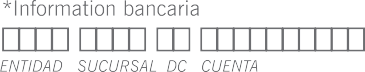 TAX % // DISCOUNT // $100GRAND TOTAL // $955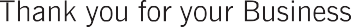 PROJECT CONTRACTCONTACT DETAILName		 Company		 Address	 	Email	 	Website	 	Phone	 	This is your payment Bank InfoBSB: 000 000 000 000Account No: 888 888 888 888Sriwijaya Street 58 Guantanamo  Cuba55155Print Name	PositionDate	Sign in here to approveBUSINESSPROPOSALThe street name 123/45 Postal Code 79 35 457Telephone: 00 123 456 789E-mail: office@company.comStatement of ConfidentialityThis proposal and supporting materials contain confidential and proprietary business information of Global Creatives. These materials may be printed or photocopied for use in evaluating.Четкая структура.Холодные и горячие КП.Сопроводительные письмаГрафическое оформление влюбых цветах и форматахГотовность от 72 часовТакже “под ключ”: презентации,брошюры, White Paper, буклеты, маркетинг-китДополнительно: оформление подбрендбук компании или подбор сочетаний цветов для создания вашего фирстиля иоформленияClear structure. The solic- ited and unsolicited busi- ness proposals. The cover lettersGraphic design in any colors and for- matsAn availability from 72 hoursPlus the turnkey:presentations, bro- chures, White Paper, booklets, and mar- keting kitsAdditionally: design for a company’s brand book or selection of color combinations to create your corporate identity and designWEEKS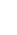 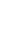 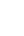 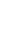 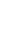 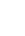 PREPARATIONSURVEYDESIGNINGPRINTINGPROJECT NAME: PROJECT ONEDate: XX/XX/2017The phrase, Social Media Marketing (SMM) has recently been coined to describe a new frontier of online advertising.Project Information Example text.Subtotal: $456PROJECT NAME: PROJECT TWODate: XX/XX/2017Social Media Web sites have been the craze since MySpace became popular. The phrase, Social Media Marketing (SMM) has recently been coined to describe.Project Information Example text.Subtotal: $456PROJECT NAME: PROJECT THREEDate: XX/XX/2017There is virtually limitless marketing potential from the myriad of Social Media Web sites that exist today. SMM is much like SEO was in 1999.Project Information Example text.Subtotal: $456PROJECT NAME: PROJECT FOURDate: XX/XX/2017The phrase, Social Media Marketing (SMM) has recently been coined to describe a new frontier of online advertising.Project Information Example text.Subtotal: $456ACCEPTANCE OF QUOTEACCEPTANCE OF QUOTEVestibulum ante ipsum primis in faucibus orci luctus et ultrices posuere. ipsum primis in faucibus orci luctus et ultrices.$600Etiam faucibus tortor a ipsum vehicula sed hendrerit eros suscipit. ipsum primis in faucibus orci luctus et ultrices.$500Total$1100